RESULTADO – TOMADA DE PREÇONº 20222912EXA32996HEMUO Instituto de Gestão e Humanização – IGH, entidade de direito privado e sem finslucrativos, classificado como Organização Social, vem tornar público o resultado daTomada de Preços, com a finalidade de adquirir bens, insumos e serviços para o HEMU -Hospital Estadual da Mulher, com endereço à Rua R-7, S/N, Setor Oeste, Goiânia, CEP:74.125-090.OBS: ENVIADO PDF DE CONFIRMAÇÃO BIONEXO COM AS INFORMAÇÕES DE RESULTADOVENCEDOROBJETOQUANTVALORUNITÁRIOR$ 1.200,00VALORTOTALR$1.200,00ANNAKAROLLYNENASCIMENTO SOUZA MARTINSEIREILI CNPJ:PARECER GENETICISTA PARA OPACIENTE RN DE ANA IZABEL DE1205.461.892/001-4732996/2022Goiânia/GO, 02 de janeiro de 2023.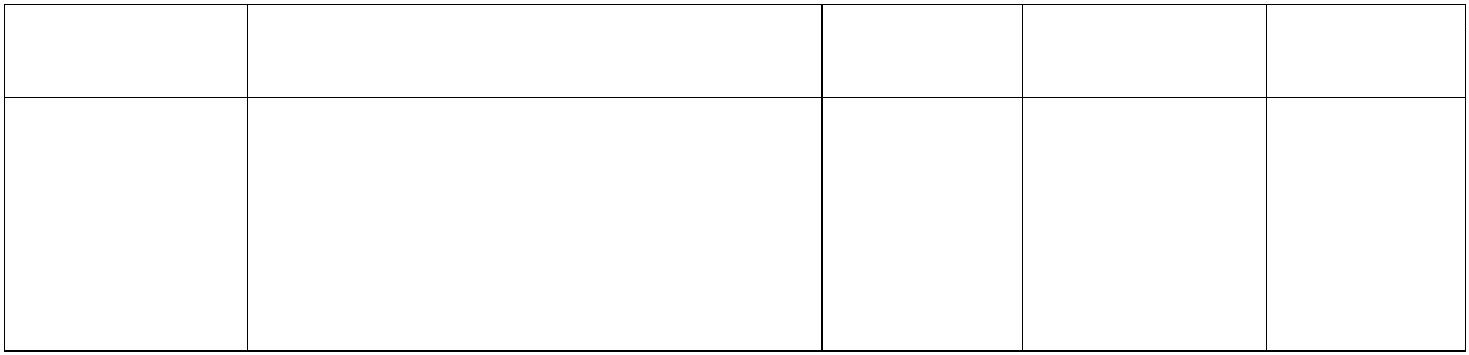 